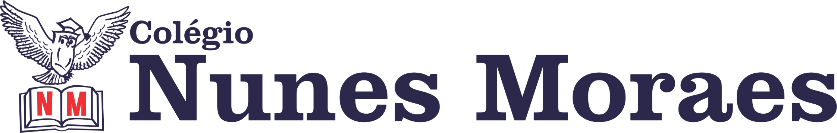 AGENDA DIÁRIA 3° ANO, 15 DE JUNHO.1ª AULA: LÍNGUA PORTUGUESA.Capítulo 9: A vez do leitor.                  Páginas: 74 e 75.Objeto de conhecimento: Carta de leitor.Aprendizagens essenciais: Ler e compreender, com autonomia, cartas dirigidas  a veículos da mídia impressa ou digital, de acordo com as convenções do gênero e considerando a situação comunicativa. Link da videoaula: https://youtu.be/qXbwoqXOfak ROTEIRO DA AULAAtividades propostas: Entendendo o texto p.74, questões 4 e 5.Atividade para casa: Entendendo o texto p.75, questões 6 e 7.2ª AULA: MATEMÁTICA.ATIVIDADE PREPARATÓRIALink da videoaula: https://youtu.be/OYXv9y48evE 3ª AULA - INGLÊSBom dia! Na aula de hoje o/a estudante acompanhará:Atividade no caderno. As questões a serem copiadas estão no link. Link da videoaula: https://youtu.be/0aH8nmN_zhcEnviar foto da atividade para 991839273.  Obs.: lembrando que semana passada foi realizada a prova de inglês. Por favor, deixá-la na escola para correção quem fez de forma remota. 4ª AULA - AULA EXTRA.Bons estudos e uma ótima terça-feira!